离职通知2020年6月15日,原业务员工陈卫民DICK,已经离职。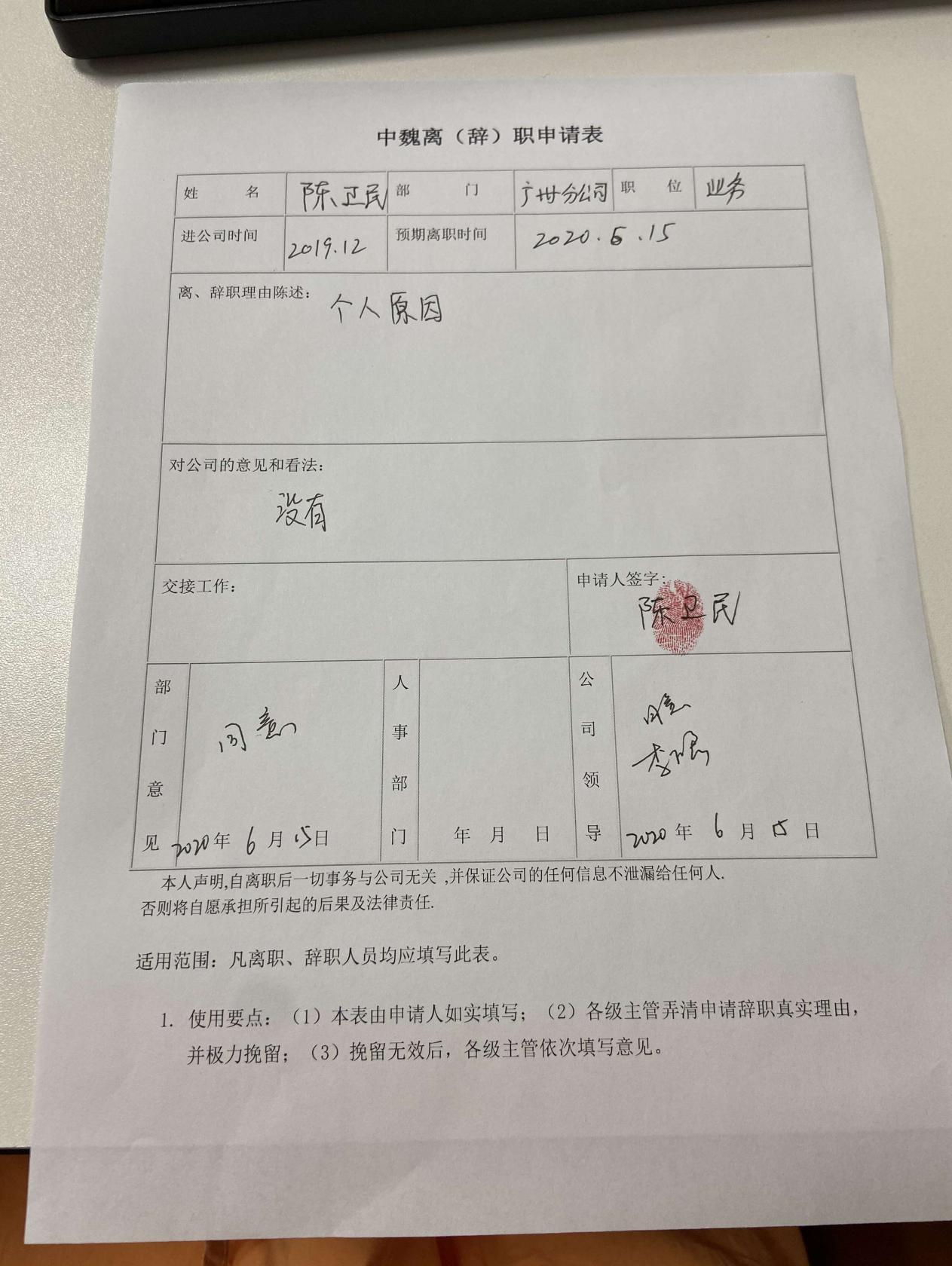 